Πανελλήνιο πρωτάθλημα Παμπαίδων στην πυγμαχία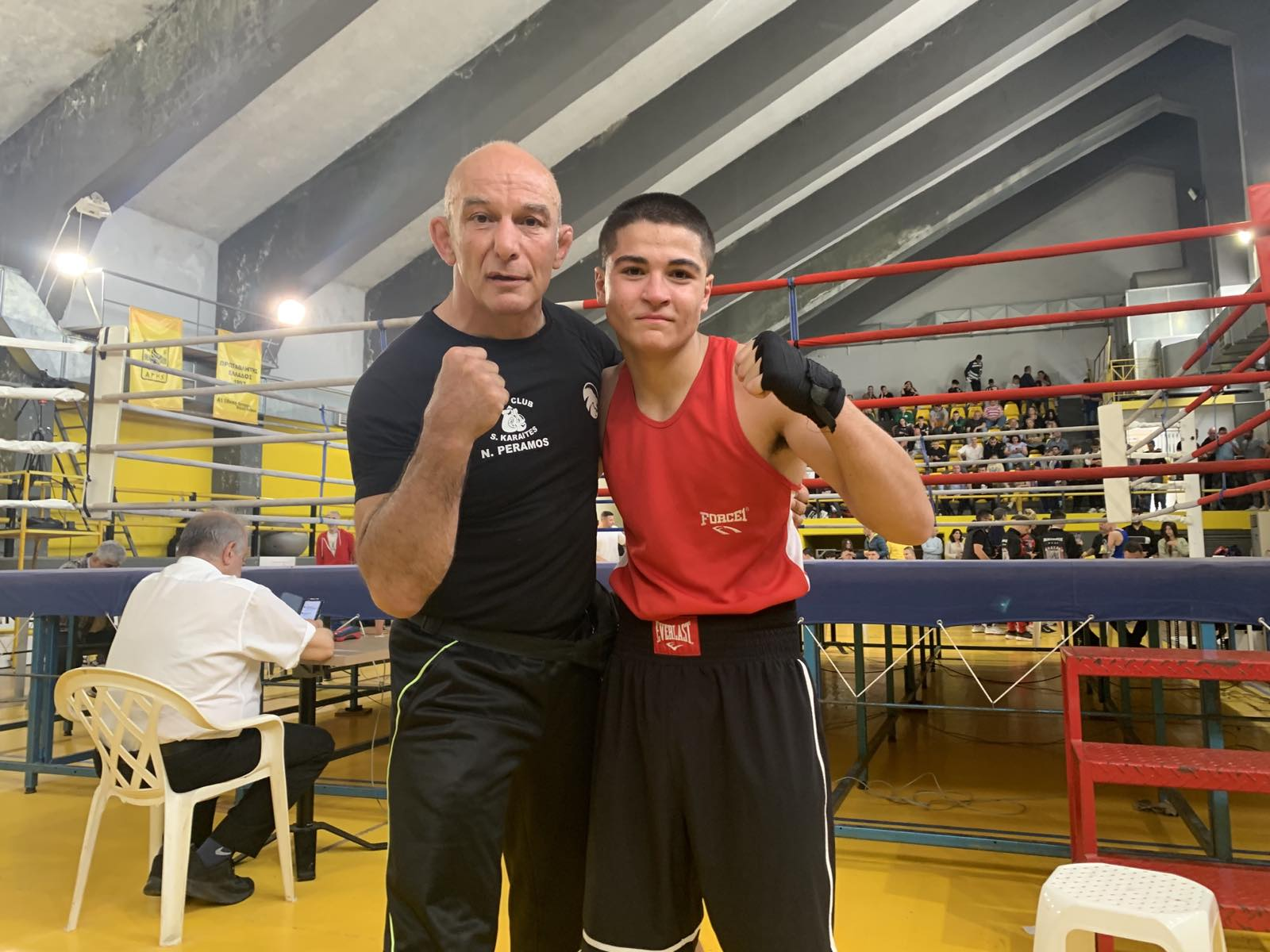 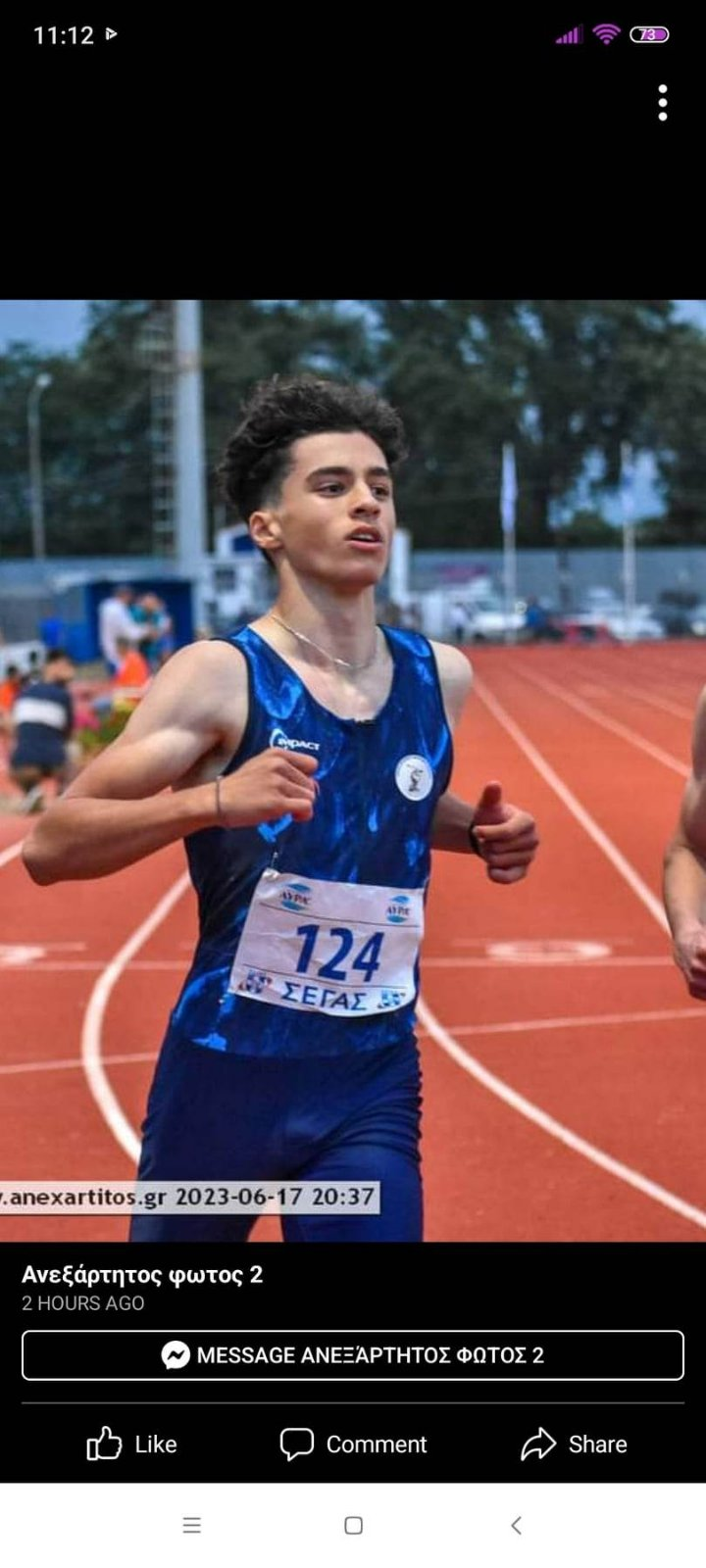 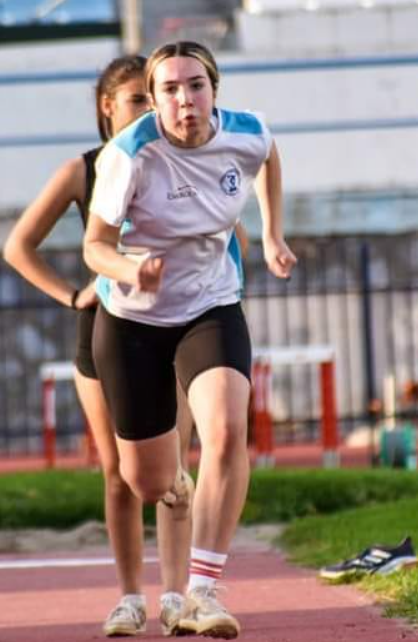 Διπλή συμμετοχή στο Πανελλήνιο πρωτάθλημα στίβου